 Emergency Shower Station
 Weekly Inspection Checklist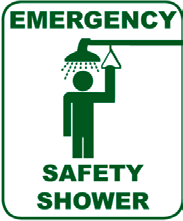 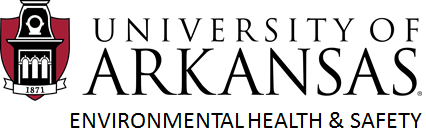 DateInitialsCommentDateInitialsCommentDateInitialsComment